Beaumont Parish Hall Community Sing-along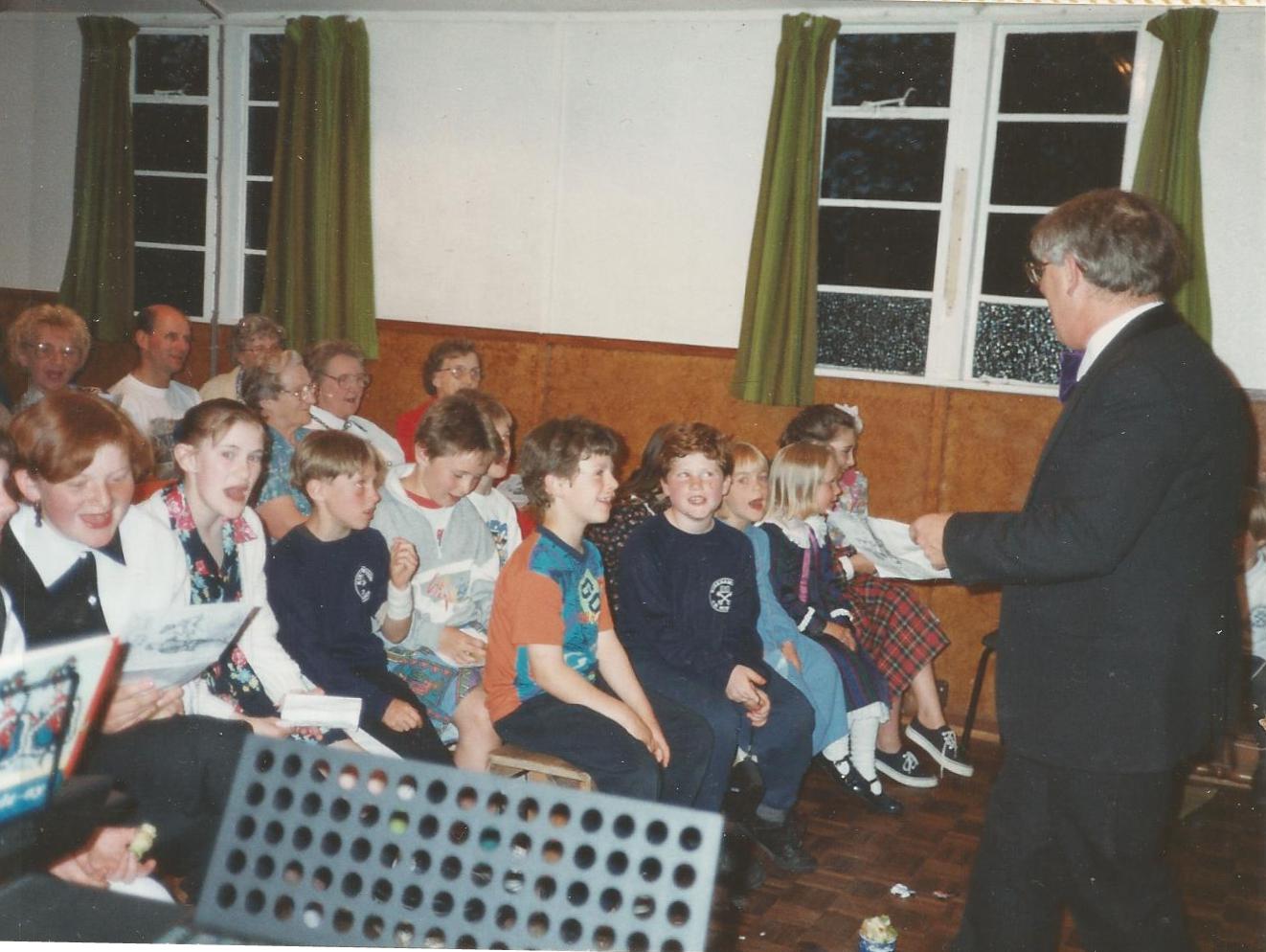 Alan Hodgson comperes the Cumberland Night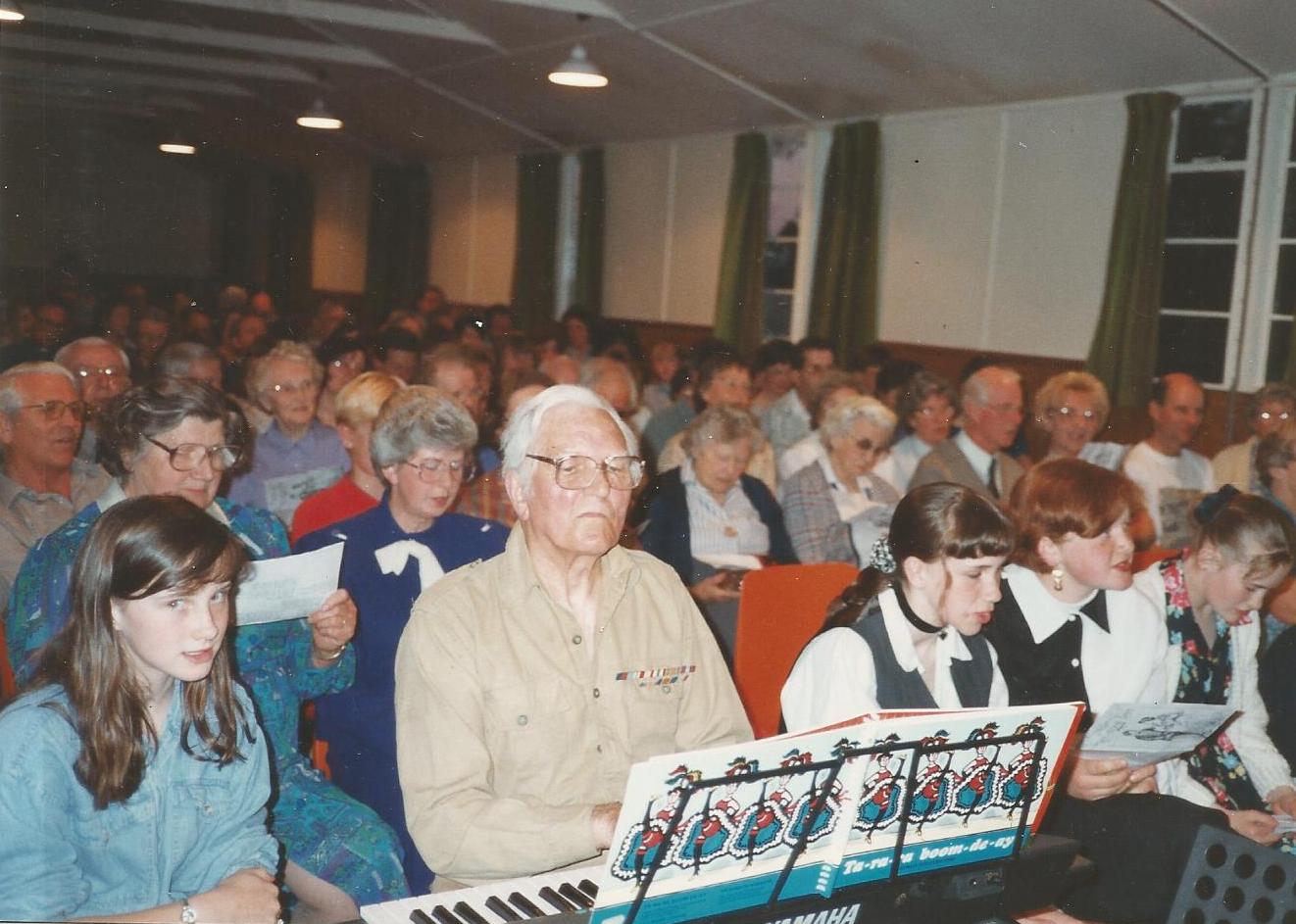 Rex Gregson (Burgh by Sands)